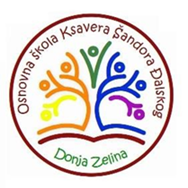 Donja Zelina, 13. 7. 2021. DRUGI OBRAZOVNI MATERIJALI ZA UČENIKE  SVIH 8. RAZREDAŠKOLSKA GODINA 2021. / 2022.Šifra kompletaNaslovAutori Vrsta izdanja Nakladnik Cijena 1.1111021067 HRVATSKE JEZIČNE NITISanja Miloloža, Ina Randić Đorđević, Linda Šimunović Nakić, Sanja Bosak dr.sc, Bernardina Petrovićradna bilježnica ALFA48,00 kn2.6611021005RIGHT ON 4Jenny Dooleyradna bilježnicaALFA 50,00 kn3.1111021063LERNEN UND SPIELEN 5Ivana Vajda, Karin Nigl, Gordana Matolek Veselićradna bilježnicaALFA 50,00 kn4.1111020085BIOLOGIJA 8Valerija Begić, Marijana Bastić, Julijana Madaj Prpić, Ana Bakarić)radna bilježnica ALFA 49,00 kn5.13209 KEMIJA 8Sanja Lukić, Ivana Marić Zerdun, , Marijan Varga, Sandra Krompotić Gržančićradna bilježnicaŠK56,00 kn6.013572 FIZIKA OKO NAS 8Vladimir Paar, Sanja Martinko, Tanja Ćulibrkradna bilježnica ŠK 56,00 kn7.013959KLIO 8Krešimir Erdelja, Igor Stojakovićradna bilježnica ŠK 56,00 knUKUPNO365,00 kn